ВведениеАктуальность темы исследования обусловлена тем, что в настоящее время проблемы, связанные с процессом развития связной речи являются центральной задачей речевого воспитания детей.  Связная речь, являясь самостоятельным видом речемыслительной деятельности, вместе с тем выполняет важную роль в процессе воспитания и обучения детей, т.к. она выступает в виде средства получения знаний и средства контроля за этими знаниями.Овладение связной устной речью составляет важнейшее условие успешной подготовки к обучению в школе. Психологическая природа связной речи, ее механизмы и особенности развития у детей раскрываются в трудах Л.С. Выготского, А.А. Леонтьева, С.Л. Рубинштейна и др. Все исследователи отмечают сложную организацию связной речи и указывают на необходимость специального речевого воспитания. Обучение связной речи детей в отечественной методике имеет богатые традиции, заложенные в трудах К.Д. Ушинского, Л.Н. Толстого. Основы методики развития связной речи дошкольников определены в работах М.М. Кониной, А.М. Леушиной, Л.А. Пеньевской, О.И. Соловьевой, Е.И. Тихеевой, А.П. Усовой, Е.А. Флериной. Проблемы содержания и методов обучения монологической речи в детском саду плодотворно разрабатывались А.М. Бородич, Н.Ф. Виноградовой, Л.В. Ворошниной, В.В. Гербовой, Э.П. Коротковой, Н.А. Орлановой, Е.А. Смирновой, Н.Г. Смольниковой, О.С. Ушаковой, Л.Г. Шадриной и др. Особенности развития связной речи изучались Л.С.Выготским, С.Л.Рубинштейном, А.М.Леушиной, Ф.А.СохинымБольшинство педагогических исследований посвящено проблемам развития связной речи детей старшего дошкольного возраста. Дальнейшей разработки требуют вопросы формирования связности речи в младших  группах с учетом возрастных и индивидуальных различий детей старшего дошкольного возраста. Но несмотря на большую актуальность и значимость вопросов формирования и развития связной речи, на практике они оказываются недостаточно разработанными, некоторые вопросы требуют дальнейшего изучения. Таким образом, в отечественной науке явно обозначилось противоречие: с одной стороны, современные условия требуют всестороннего развития связной речи детей, а с другой, наблюдается недостаточная теоретическая и практическая разработанность в изучении данного вопроса. Данная проблема обусловила выбор  и значимость темы нашего исследования «Формирование у детей второй младшей группы связной речи посредством театрально-игровой деятельности».Цель исследования – изучение процесса формирования связной речи у детей второй младшей группы. В ходе работы решались следующие задачи: -провести сравнительный анализ программных требований к задачам и содержанию воспитательно-образовательной работы с детьми конкретной возрастной группы в соответствии с выбранной образовательной областью; -сделать обзор современной научно-методической литературы, парциальных авторских программ федерального уровня;-проанализировать современное состояние проблемы в региональной практике дошкольного образования;- разработать и реализовать   комплекс театрально-игровой деятельности, направленных на  развитие связной речи детей второй младшей группы.Объектом исследования является связная речь у детей младшего дошкольного возраста.Предмет исследования – формирование  связной речи у детей младшего дошкольного возраста. 1 Теоретические аспекты формирования связной речи у детей младшего дошкольного возраста
1.1 Сравнительный анализ программных требований к задачам и содержанию воспитательно-образовательной работы с детьми второй младшей группы по формированию связной речиПроблема формирования и развития речи дошкольников является комплексной, т. к. основывается на данных не только психологии и педагогики, но и общего языкознания, социолингвистики, а также психолингвистики.Теоретический подход к данной проблеме основывается на представлении о закономерностях речевого развития дошкольников, сформулированных в трудах Л. С. Выготского, Д. Б. Эльконина, А. А. Леонтьева, Ф. А. Сохина и др. В общем виде их взгляды на природу языковых способностей таковы:- Речь ребенка развивается в результате генерализации языковых явлений, восприятия речи взрослых и собственной речевой активности:- Ведущей задачей в обучении языку является формирование языковых обобщений и элементарного осознания явлений языка и речи:- Ориентировка ребенка в языковых явлениях создает условия для самостоятельных наблюдений над языком, для саморазвития речи.- Основная задача речевого развития ребенка дошкольного возраста - это овладение нормами и правилами родного языка и развитие коммуникативных способностей.Согласно Федеральному государственному   образовательному стандарту  дошкольного образования (От 7.10 2013.№115) [15].Программа ДОУ должна обеспечивать  одно из направлений, которое обозначено как речевое  развитие.  Что решает речевое развитие?:-речь, как средство общения-обогащения словаря-развития связной, грамматической правильной речи.-развитие речевого творчества-звуковая культура речи-предпосылки  к обучении  грамоте.                         В основе решений задач лежит комплексный подход, при котором  на одном материале решаются разные речевые задачи (звуковая культура и словарная  работа, формирование грамматического строя  и навыки связной речи)В современной практике считается, что сочетание задач необходимо, а единое содержание  не обязательно. Важность принципа единого содержания состоит  в том,  что внимание детей не  отвлекается  на новые персонажи и пособия, поэтому переход  к построению связного высказывания становится не трудным. Развитие  связной  речи  предполагает  решение воспитательных задач ,предусмотрены физминутки.Решение задач по воспитанию   звуковой культуры речи, словарная работа, формирование грамматического строя-это все предпосылки  развития связной речи.Во второй  младшей группе детей подводят к перессказыванию литературных произведений, формируют  умения воспроизводить текст знакомой сказки или  короткого рассказа, сначала по вопросам, а затем без них[11].Взрослый должен начать предложение, а  ребенок закончить его  (эта… лиса… она…).При описании предметов  сначала называют, затем рассказывают о качестве,свойстве,назначении,цвет,форма,особенности и характерные признаки.Обучая рассказыванию надо развивать у детей умение видеть структуру рассказа (начала,середина,конец).Сначала упражняем строить совместно со взрослым рассказ из  высказываний  из трех предложений (пошел зайчик… там он встретил…они стали…).Затем число увеличить. В совместном рассказе функцию планирования берет на себя педагог. Он задает схему, а ребенок её заполняет содержанием. Самое лучшее  упражнение  для этого игры драматизации. Детям с довольно высоким уровнем общения можно предлагать короткие, но довольно  сложные по  содержанию схемы (Наступила… ребята… они стали… и  тогда… как та  раз… дело было… однажды…) Навыки связной речи требует большой подготовительной работы. Следует  иметь в виду, что накопление словаря предполагает не только правильное называние, но их качества, свойства, действия. Следует ставить вопрос, какой мяч?  Какого цвета? А это какой? (маленький). Можно сравнивать предметы, называя разные качества  важно, чтобы ребенок, накопленный материал использовал в речи. Рекомендуется игрушки  картинки, образец речи воспитателя, дидактические игры : («Чей голос?» «Оденем  Машу  на прогулку», «Чего не стало»,»Чудесный мешочек» «Кто у кого?»), использовать фланелеграф, настольный театр. У детей младшего дошкольного возраста уровень связной  речи зависит от умения  строить отдельные предложения  и соединять в их текст  с помощью  цепной связи(Это кошка она любит  молоко. Это котенок Пушок он играет.)  Именно в этом возрасте словарный запас ребенка увеличивается в 5-7 раз. Довольно быстро увеличивается и активный словарь за счет слов, которые ребенок употребляет в повседневной жизни, и считаю важным содействовать этому. Главная  цель говорить с ребенком, чтобы он не только слушал , но и слышал, понимал, о чем  ему рассказать, чтобы в дальнейшем он использовал свои знания в общении со сверстниками. Какие показатели свидетельствует о том, что речь детей младшего возраста развивается полноценно? Какие показатели свидетельствует о том, что речь детей младшего возраста развивается полноценно? У них хорошо развита способность к подражанию, выражающаяся в умении повторять вслед за взрослым движения, действия, слова и простые фразы. Дети с готовностью откликаются, послушать рассказ или сказку, вместе рассмотреть картинки в книге. Решение, каких задач может обеспечить необходимый уровень речевого развития? Во-первых, интенсивное развитие у ребенка понимания речи на основе расширения круга предметов и явлений его ближайшего окружения; организация речевой среды (разговоры-диалоги по поводу специально подобранных средств; рассказы воспитателя; ежедневное чтение художественных текстов; пение небольших песенок; игры с текстами и т.п.). Во-вторых, целенаправленное развитие речи как средства общения с помощью специально организованных диалогов разной степени сложности, составляющих основу речевых занятий и построенных с опорой на наглядные материалы (игрушки, предметы, картинки) и тексты художественных произведений. Из этих общих задач вытекают конкретные задачи: Словарная задача – обогащение, уточнение и активизация словаря. Они указывают на наличие трех уровней усвоения ребенком слов – названий предметов, действий, качеств, отношений: Из этих общих задач вытекают конкретные задачи: Словарная задача – обогащение, уточнение и активизация словаря. Они указывают на наличие трех уровней усвоения ребенком слов – названий предметов, действий, качеств, отношений: - может понимать значение слова, но не использовать его в своей речи; - узнает и называет предмет (действие, качество и др.) лишь в привычных для него словосочетаниях (ножницы нужны, чтобы «стричь ногти»); - понимает и правильно использует слова в любых, доступных для него связях и отношений [16].Характерные особенности развития речи в младших группах существенный фактор – создание спокойной атмосферы в группе. Терпимое, доброжелательное отношение педагога к детям, искреннее уважение к личности каждого – залог формирования благоприятных взаимоотношений между детьми. Ребенку важно постоянно чувствовать, что все его старания и усилия не остались без внимания, поддерживаются взрослыми, что им довольны, у него все получается. Поэтому успехи каждого  должны быть замеченными. Полноценное развитие речи младших дошкольников предполагает: подвижные игры с текстами, хороводные, настольно-печатные и дидактические игры, игры-драматизации. При разработке проблемы развития речи детей, совершенствования методов и приемов обучения языку выделяются три основных направления:1 структурное (фонетика, лексика и грамматика,2 функциональное (формирование навыков владения языком в его коммуникативной функции - развитие связной речи, речевого развития,3 когнитивное, познавательное (формирование способности к элементарному осознанию языковых и речевых явлений) .В исследованиях функционального направления (Л. В. Ворошнина, Г. Я. Кудрявцева, О. С. Ушакова, А. В. Зрожевская, Н. Г. Смольникова, Е. А. Смирнова, Л. Г. Шадрина и др., авторы стремились найти наиболее четкие критерии связности речи, чем просто ее логичность, последовательность и т. д. В качестве основных показателей связности было принято умение ребенка структурно правильно строить текст, используя при этом необходимые средства связи между предложениями и частями высказывания.Психологическая природа связной речи, проблемы ее становления и развития рассматриваются в многочисленных психологических исследованиях (Л.С. Выготский, Н.И. Жинкин, И.А. Зимняя, А.А. Леонтьев, А.М. Леушина, А.К. Маркова, С.Л. Рубинштейн, А.Г. Рузская, Ф.А. Сохин, Д.Б. Эльконин, и др.).Под связной речью понимается развернутое, логическое, последовательное и образное изложение какого-либо содержания.
С.Л. Рубинштейн отмечает, что для говорящего всякая речь, передающая мысль, является связной речью. «Связность собственно речи означает адекватность речевого оформления мысли говорящего или пишущего с точки зрения ее понятности для слушателя или читателя» [16].Связная речь – результат общего развития речи, показатель не только речевого, но и умственного развития ребенка (Л.С. Выготский, Н.И. Жинкин, А.Н. Леонтьев, А.Р. Лурия, С.Л. Рубинштейн, Д.Б. Эльконин и др.).Связное высказывание отражает уровень развития ребенка: умственного, речевого, эмоционального. Оно показывает, насколько ребенок владеет словарным богатством родного языка, его грамматическим строем, нормами языка и речи; умеет избирательно пользоваться наиболее уместными для данного монологического высказывания средствами, то есть умеет употреблять слово, словосочетание, которое бы точно, полно, выразительно, грамотно отражало замысел говорящего.
Исследования Л.С. Выготского, А.А. Леонтьева, А.М. Леушиной, С.Л. Рубинштейна и других доказывают, что у маленьких детей диалог предшествует монологу. Они отличаются по своей психологической природе и лингвистическим средствам.Диалогическая речь в очень большой степени ситуативна, т.е. связана с обстановкой, в которой происходит разговор, и контекстуальна, т.е. каждое очередное высказывание в очень значительной мере обусловлено предыдущим.А.М. Леушина, проводившая специальный психологический анализ ситуативного этапа развития детской речи, показала, что «… ситуативная речь ребенка – это прежде всего ярко выраженная диалогическая, разговорная речь. Она диалогична по самой своей структуре и притом даже тогда, когда внешне по форме она носит характер монолога; ребенок разговаривает с реальным или воображаемым (мнимым) собеседником или, наконец, сам с собой, но он неизменно разговаривает, а не просто рассказывает» [16].В психологических исследованиях показано, что элементы связной монологической речи появляются у детей уже в 2 – 3 года, а переход от внешней речи во внутреннюю, от ситуативной в контекстную происходит к 4 – 5 годам (М.М. Кольцова, А.М. Леушина, А.А. Люблинская, Д.Б. Эльконин). В ряде исследований отмечено, что в младшем и среднем дошкольном возрасте у детей приходится наблюдать склонность к монологизированию (Ж. Пиаже, С.Л. Рубинштейн и др.).Особое место в формировании связности речи дошкольников занимает наглядность. Современные психологи связывают использование наглядности с формированием конкретных представлений и понятий, обогащением чувственного опыта. Кроме того, наглядные средства вырабатывают у ребенка логику мышления, способность к поиску наиболее точных выразительных средств (В.В. Давыдов, Н.И. Жинкин, А.Н. Леонтьев, Н.Н. Поддьяков). Исследование роли наглядности в развитии ребенка-дошкольника связано с изучением особенностей его восприятия. В дошкольном возрасте, утверждал А.Н. Леонтьев, восприятие может подчиняться сознательным целям, поэтому необходимо воспитывать у детей активные формы восприятия. Е.А. Флерина констатировала, что ребенок реагирует прежде всего на содержание картины, ярко и непосредственно воспринимает ее исполнение (цвет, форма, построение). Поэтому картинка, преподносимая ребенку, должна быть высокохудожественной и доступной детскому пониманию.Таким образом, работа по обучению связным высказываниям должна быть организована с учетом различных коммуникативных ситуаций, использования разных видов наглядности.1.2. Обзор современной научно-методической литературы, парциальных авторских программ федерального уровня по формированию связной речи у младших дошкольниковВ дошкольном возрасте ребенок овладевает прежде всего диалогической речью, которая имеет свои специфические особенности, проявляющиеся в использовании языковых средств, допустимых в разговорной речи. Монолог строится по законам литературного языка. Только специальное обучение подводит ребенка к овладению связной речью, которая представляет собой развернутое высказывание, состоящее из нескольких или многих предложений, разделенных по функционально-смысловому типу на описание, повествование, рассуждение. Формирование связности речи, развитие умений содержательно и логично строить высказывание является одной из главных задач речевого воспитания дошкольников.В детском саду обучение детей рассказыванию систематически и целенаправленно осуществляется только в старшем дошкольном возрасте, а возможности младших дошкольников в овладении элементами монологического высказывания недооцениваются.В активизации речи ведущими приемами на протяжении всего дошкольного возраста признаются вопросы к детям. Образец речи взрослого и рассказывание детей по образцу и плану, предложенному воспитателем. Распространенность в обучении рассказыванию такого приема, как образец, обусловлена пониманием ведущей роли подражания в развитии речи [8].Кроме того, не может не сказаться на результатах обучения рассказыванию недостаточная мотивированность речевой деятельности дошкольников. Задания на сочинение рассказа или сказки, предлагаемые детям, часто оторваны от задач и мотивов естественного общения, дошкольникам не понятен смысл речевых упражнений.Недостаточная теоретическая разработанность проблемы формирования связной речи в младшем дошкольном возрасте создает трудности в работе воспитателей по развитию связной монологической речи.В литературе, посвященной периоду раннего детства, указывается на то, что уже развитие речи детей 3-го года жизни следует рассматривать, как подготовительный этап в овладении умением строить связное высказывание (Н.М.Аксарина, Г.М.Лямина, М.М.Кольцова, М.И.Попова и др.).Вместе с тем возможности младших дошкольников в развитии предпосылок монологической речи остаются недостаточно изученными..На первый план в формировании начал связной речи у детей младшего дошкольного возраста должно выступить развитие тех сторон каждой речевой задачи (фонетической, лексической, грамматической), которые влияют на построение связного высказывания.В исследовании были уточнены приоритетные линии развития разных сторон речи младших дошкольников. Не отрицая важного влияния работы по воспитанию правильного звукопроизношения у малышей для их умственного и речевого развития, мы считали, что необходимо более пристальное внимание уделять воспитанию интонационного чутья, дикции, темпа речи, поскольку в этих умениях заложено наиболее важное условие становления связной речи. Работа над интонационной выразительностью речи поможет избежать таких недостатков связного высказывания. Как монотонность, нерасчлененность речи, так как от звукового оформления речи зависят эмоциональность и выразительность высказывания.Таблица 1.1 – Сравнительный анализ задач по формированию связной речи у детей второй младшей группы[5,7]1.3. Анализ современного состояния проблемы в региональной практике дошкольного образованияИсследование Л.Е Шадриной[12] показывают, что связная речь младших дошкольников имеет свои особенности. Она ситуативна, высказывание предварительно не планируется, а строится по ходу речи. Характер высказываний, их полнота, связность и грамотность зависят от условий общения. К таким условиям авторы относят характер общения, содержание речи, индивидуальные особенности ребенка.Для выявления уровня развития связной речи в младшем дошкольном возрасте необходимо учитывать эти условия, а именно — обследование должно проводиться человеком, который хорошо знаком ребенку, в непринужденной обстановке. Для обследования следует использовать разнообразный материал (картинки, игрушки, личный опыт ребенка), высказывания ребенка должны включаться в деятельность с предлагаемым материалом, обязательна мотивация этой деятельности.Связная речь характеризуется наличием смысловых связей между структурными элементами, которые выражаются синтаксически и лексически, поэтому именно этот критерий является основным при оценке детских высказываний. При этом важно учитывать приоритетные линии развития разных сторон речи младших дошкольников.Не отрицая важного влияния работы по воспитанию правильного звукопроизношения у малышей для их умственного и речевого развития, необходимо более пристальное внимание уделять воспитанию интонационного чутья, дикции, темпа речи, поскольку в этих умениях заложено наиболее важное условие становления связной речи. Работа над интонационной выразительностью речи поможет избежать таких недостатков связного высказывания, как монотонность, нерасчлененность речи, так как от звукового оформления речи зависит эмоциональность й выразительность высказывания.В решении задач формирования словаря на первое место выдвигается работа над смысловой стороной слова, так как понимание детьми значений слова и его оттенков является предпосылкой полноценного речевого общения. Не умаляя значения работы над расширением словарного запаса, которая происходит в основном при ознакомлении ребенка с окружающим миром, подчеркнем важность качественной работы над словом при создании самостоятельного высказывания. Именно работа над смысловой стороной слова развивает такие качества речи, как правильность, точность, выразительность, содействует формированию умений свободно выбирать языковые средства, которые наиболее правильно сочетаются по смыслу и точно отражают замысел говорящего.Работа над грамматической формой слова и предложения, т. е. формирование грамматического строя речи, рассматривается в тесной связи со словарной работой и развитием связной речи. Выполняя грамматические упражнения, дети учатся согласовывать имена существительными имена прилагательные в роде, числе, падеже. В дальнейшем это должно привести к правильному употреблению этих форм в связном высказывании.Для создания самостоятельного высказывания особое значение приобретает работа над синтаксисом. Здесь на первый план выступает задача обучения правильному построению разных типов предложений, а также способам создания разных типов текстов (описательных и повествовательных), в которых соблюдается общая структура, используются разнообразные средства связей между отдельными предложениями и между частями высказывания.Сидорчук Т.А., Хоменко Н.Н. [9]разработали методическое пособие для педагогов дошкольных учреждений в котором представлены технологии развития связной речи дошкольников, разработанные на основе методов и приемов ТРИЗ и РТВ. Материал является результатом многолетней исследовательской деятельности педагогических коллективов Ульяновского социально-педагогического колледжа №1 и экспериментальных дошкольных учреждений по ТРИЗ и РТВ России, Беларуси и Украины. Пособие включает в себя: Раздел 1 "Обучение детей созданию образных характеристик объектов", в котором представлены технологические цепочки, позволяющие достаточно гарантированно научить детей 3 - 7 лет составлению сравнений, загадок и метафор. Раздел 2 "Составление дошкольниками рифмованных текстов". Педагогическое воздействие для решения этой дидактической задачи организовано как последовательность творческих заданий. Данная технология развивает у детей способность к созданию рифмованных текстов. Раздел 3 "Обучение детей составлению творческих рассказов по картине" представлен как система игровых заданий, в результате которых практически каждый ребенок может составить несколько творческих рассказов по картине. Раздел 4 "Обучение дошкольников составлению текстов сказочного содержания" содержит алгоритмы организации умственной деятельности детей по развитию у них способностей составлять сказки различных типов.2 Практические аспекты проблемы формирования связной  детей второй младшей группы 2.1  Анализ уровня сформированности связной  стороны речи детей второй младшей группы   на этапе входной диагностикиДля выявления умений создавать высказывания разных видов детям предлагается: игрушка (задание 1), набор игрушек, связанных одним сюжетом, или одна сюжетная игрушка — мишка с букетом цветов, зайка с барабаном и пр. (задание 2), тема для рассказывания «Моя семья» (задание 3). Данное исследование проводится на методике диагностики Ушакова О.С, Струниной Е.М. и Шадриной Л.Г.Не обязательно все задания предлагать вместе. Обследование должно проводиться в течение нескольких совместных игр взрослого с ребенком. Задание рассказать обязательно мотивируется, например: «Кукла Таня огорчена, кто-то назвал ее некрасивей, но ведь это не так. Давай ее успокоим, расскажем, какая она замечательная»; «Мишутка собирался в гости, но зеркала у него нет, он очень переживает, хорошо ли он выглядит.Давай ему расскажем». Такая мотивация побуждает к описанию объекта, поэтому используется при предъявлении единичных объектов, в заданиях 1 и 2.Умение рассказывать о себе (задание 3) фиксируется в совместных беседах взрослого с ребенком, причем не обязательно задавать вопросы о том, где был ребенок, что он делал, кого видел, что у него дома есть. Лучше взрослому рассказать о себе — о своей собаке, попугае, приключении в выходной день, о своем путешествии за город. Это вызовет у ребенка желание говорить о себе, причем инициатива рассказывания будет принадлежать самому ребенку.В силу преимущественного развития диалогической речи у детей этого возраста построить целостное высказывание самостоятельно трехлеткам еще трудно. Поэтому взрослый должен помогать ребенку. При этом лучше использовать не вопросы, а подсказ слова-связки между частями высказывания.Задание 1. Ребенку показывают игрушку (котенка) и предлагают рассказать о ней. Задание дается в игровой ситуации. Котенок спрятался, его нужно найти, а затем рассказать про него. Взрослый предлагает: «Давай расскажем вместе», — и начинает фразу: «Это... Он... У котенка... Котенок умеет ... Он любит...». Ребенок ее заканчивает. Методика совместного рассказывания позволяет выявить, ориентируется ли ребенок на средства выражения логических связей между предложениями.Характеристика ответов:1) ребенок заканчивает все предложения, интонационно завершая высказывание;2) заканчивает лишь два предложения;3) говорит, не обращая внимания на связи.Вначале при характеристике ответов даются высказывания высокого уровня, затем Среднего уровня и ниже среднего.Аналогично проводится задание 2. Здесь даются две игрушки (котенок и щенок) и выявляется умение строить сюжетный рассказ (повествование). Схема, предложенная взрослым, уже другая: «Встретились..., стали ... Вдруг... И тогда». Такая помощь позволяет определить, понимают ли дети смысловые связи в тексте, правильно ли отбирают языковые средства для их выражения. Высказывания детей позволяют сделать вывод об особенностях их звукопроизношения, лексики и грамматического строя.Остановимся на критериях, характеризующих связность речи:-  соответствие высказывания теме;-   структура высказывания (наличие начала, середины, конца);-   раскрытие микротем (в описаниях);-   последовательность изложения (в повествованиях). Оценивается также степень самостоятельности ребенка при рассказывании (самостоятельно, с помощью взрослого, невыполнение).В соответствии с данными критериями выделяются уровни развития связной речи детей.I уровень — высокий. Детские тексты структурно оформлены. Описания достаточно подробны, выделенные признаки объекта характеризуются, используются элементарные средства выразительности (сравнения, определения). Предложения между собой связываются при помощи разнообразных средств (местоимений, лексического повтора, синонимической замены). Повествования имеют четкую логику и последовательность, содержат элементы описания, прямую речь.II уровень — достаточный. Описания состоят из двух частей (возможно отсутствие начала или конца). В основной части микротемы раскрываются частично. Между предложениями преобладает цепная связь, выраженная с помощью элементарных средств (местоимения, лексический повтор). В повествованиях также допускается пропуск одной структурной части при обязательном наличии основной. В основной части действия развиваются в целом последовательно, текстовая связность присутствует.III уровень — средний. Описания характеризуются композиционной незавершенностью. Микротемы. выделяются, но лишь некоторые из них частично раскрываются. Используются цепная и формально-сочинительная связи, при доминировании формальной. Повествования не имеют четкой структуры. Нарушается последовательность действий в основной части. Наряду с цепной местоименной связью используется и формально-присоединительная связь.IV уровень — низкий. Описания и повествования состоят из перечисления отдельных частей объекта или предметов, изображенных на картинках, нескольких действий. Связи преимущественно формальные.Данное обследование ярко выявляет индивидуальные различия в развитии связной речи младших дошкольников.В ходе исследования 20 детей были получены следующие уровни связной речи детей второй младшей группы, таблица 2.1.Таблица 2.1 - Уровни связной речи детей второй младшей группы на этапе входной диагностики ( где н - низкий уровень, с - средний, д - достаточный,  в –высокий)Полученные результаты также показали, что в исследуемой группе 3 (15%) дошкольников обладают высоким уровнем развития связной речи. Эти дети пересказывают текст полно, самостоятельно, эмоционально, используя авторские средства выразительности. Самостоятельно составляют описательные и сюжетные рассказы по картинке и схеме. Соблюдают логику изложения, пользуются эмоциональными, речевыми и языковыми средствами выразительности.2(10%) дошкольников обладают достаточным уровнем развития связной речи. Эти дети пересказывают текст  не достаточно полно, самостоятельно, эмоционально, редко используя авторские средства выразительности. С помощью подсказок  составляют описательные и сюжетные рассказы по картинке и схеме. В повествованиях допустили пропуск одной структурной части при обязательном наличии основной. В основной части действия развиваются в целом последовательно, текстовая связность присутствует.У 8 (40%) ребят отмечен средний уровень. При пересказе схематично передают сюжет рассказа, слабо используя средства выразительности. С длительными паузами, но самостоятельно придумывают описательные и сюжетный рассказы. В сюжетном рассказе могут допустить логические ошибки, пользуются лишь отдельными средствами выразительности.У 7 (35%) детей уровень развития связной речи – низкий. Они затрудняются в самостоятельном пересказе, воспроизводят текст по вопросам взрослого. Описательные рассказы из 3—4 простых предложений. При составлении сюжетного рассказа затрудняются в установлении связей между элементами сюжета. Не используют средства выразительности.Таблица 2.2 - Удельный вес, в %  на входящем этапе диагностикиДля полной убедительности полученные данные приведены на диаграмме 1.Рисунок 1 - Уровни связной речи детей второй младшей группы на этапе входной диагностикиТаким образом, большинство детей имеют низкий или средний уровень развития связной речи.2.2 Формирование  связной речи детей второй младшей группы  в процессе  театрально-игровой деятельностиВ работе с детьми младшего дошкольного возраста используются преимущественно игровые, сюжетные и интегрированные формы образовательной деятельности:- игры дидактические, театрализованные, игры-драматизации;- чтение, рассматривание и обсуждение программных произведений разных жанров;- инсценирование и драматизация отрывков из сказок; разучивание стихотворений;- рассматривание и обсуждение предметных и сюжетных картинок, иллюстраций к знакомым сказкам и потешкам, игрушек. Также активно используются театрализованные игры, которые формируют у детей первоначальные умения ориентироваться в эмоциональных переживаниях и состояниях своих собственных и окружающих. У детей развивается умение разыгрывать несложные представления по мотивам знакомых литературных произведений. Использовать для создания художественного образа простые выразительные средства (мимику. Жесты и интонацию).Далее мной было разработано следующее комплексно-тематическое планирование театрально-игровой деятельности по мотивам русской народной сказки: «Репка».1. Знакомство со сказкой.1.1. чтение русской народной сказки: «Репка».1.2 рассматривание иллюстраций к сказке.1.3 беседа по содержанию  сказки.1.4 пересказ с помощью опорных картинок (магнитная доска).2. Игровые упражнения, этюды и игры, подготавливающие детей к инсценированию сказки.2.1 Игровое упражнение «Кто позвал?»Цель: развивать умение четко артикулировать звуки и произносить слова. Показать детям предметные картинки с изображением животных, в том числе персонажей сказки.  Предложить детям отгадать кто позвал.2.2 Разучивание чистоговорок2.3 Пальчиковые игры. Цель - развить мелкую моторику, умение соотносит текст с движением.Немаловажное значение для развития речи, снятия эмоционального напряжения, зажатости, имеет развитие мелкой моторики рук через «пальчиковые игры». Игры эти очень эмоциональны, увлекательны, улучшают двигательную координацию, помогают преодолевать скованность, повышают общий уровень мышления ребенка. В. дальнейшем, дети, владеющие пальчиковыми играми, лучше подготовлены к письму и чтению.Эту работу мы начинали с обычного ежедневного массажа каждого пальчика вначале согревали, растирали, сгибали фаланги, затем переходили на всю ладонь, заставляли работать вялые непослушные пальчики.Не у всех детей движения пальцев получались сразу и правильно, но игровой подход, веселые слова помогали им освоить материал, трудности постепенно отходили, дети были довольны своими победами.Этот массаж очень эффективно действовал и в период заболеваний гриппом. Так как, воздействуя на аккупунктурные точки рук, мы тонизировали, настраивали весь организм на активную работу, бодрость. В течение длинного зимнего периода наши дети практически не болели.Одним из средств для развития движений пальцев и речи детей является «Театр пальчиков». Эта замечательная «палочка-выручалочка» помогала в моей работе, где мы шли от простого к сложному.Начиная с простейших стихов, потешек «Эта ручка – правая, эта ручка – левая», «Посмотри: моя ладошка, как веселая гармошка», «Семья», «Пальчики в лесу», которые я читала и показывала, играя со своими пальцами, а дети повторяли движения, переходили к более сложным, требующих от малыша внимания, терпения и старания: «Мышка лапками скребет», «Капустка», «Апельсин», «Вот кудрявая овечка, шерстка белая в колечках». Исполняя потешки, дети показывали фигуры и проговаривали сами слова в такт с движениями пальцев.2.4 Игровые этюды: «Дед грустный -дед радостный», «Кошка грустная- кошка радостная». «Внучка», «Жучка». Цель- развивать умение передавать эмоции персонажей.2.5 Чтение и инсценировка потешек.  Цель- побуждать детей соотносить текст и движения, отображать характер персонажей».2.6  Игра подскажи словечко (русская народная сказка «Репка»).2.7  Игровой этюд «Кого позвали следующим?»Цель – развивать у детей исполнительные навыки, воображение и фантазию.2.8 Игра с использованием мимики и жестов «Представьте…»Цель - побуждать детей выразительно передавать образ. Его характерные особенности.2.9 Игра-имитация «изобрази персонаж2 Цель - учить передавать характерные особенности персонажей сказки: мышка, Кошка, Собачка, дед, Бабка, Внучка, репка.3. Образовательная деятельность.3.1 Ознакомление с окружающим миром на Тему: «Репка».Цель:  учить отгадывать загадки, развивать  вкусовые чувства, правильно связывать слова в предложения, познакомить с овощем- репой.3.2Развитие речи. Тема: «Предлог ЗА».Цель: Учить детей правильно употреблять предлог «ЗА» с существительными в творительном и винительном падежах.Упражнять детей в составлении предложений с предлогом «ЗА» по картинке.Закрепить навык образования детенышей домашних животных. Развивать фонематический слух. Развивать внимание, мышление.3.3 Изодеятельность. Рисование. Цель: Формировать у детей умения по распознаванию цвета предметов. Развивать внимание, память, логическое мышление, речь. Закрепить знания детей о цветах. Учить рисовать репку, передавать ее характерную форму и пропорции. Закрепить навыки рисования.3.4 Аппликация. Тема: «Репка».Цель - Продолжать учить детей работать с кистью и клеем, создавать целое из частей, учить аккуратности при создании аппликаций, воспитывать усидчивость и терпение. Продолжать знакомить детей с русским народным творчеством-сказкой, закреплять знание детей об овощах. побуждать детей использовать в собственной речи отрывки из сказки. продолжать обогащать словарь детей прилагательными характеризующими качества предметов ( большая, желтая, вкусная, сладкая). Развивать звукопроизношение гласных звуков через звукоподражании, воспитывать умение слушать внимательно, узнавать знакомое произведение, узнавать героев сказки в иллюстрации и игрушках, формировать связную речь.3.5 Развитие речи.Тема занятия: рассказываем сказку «Репка».Цель: Воспитательные— вырабатывать у ребенка учебные навыки: отвечать на вопросы «где это?», «кто это?», «что это?», не перебивать говорящего; воспитывать положительные качества личности — уверенность в себе, смелость, умение сопереживатьОбучающие — расширять активный словарь ребенка за счет имен прилагательных, обозначающих величину, употреблять в речи имена существительные в предложном падеже с предлогами «в», «на»; предлоги «за», «впереди»; способствовать употреблению усвоенных слов в самостоятельной речи; учить употреблять в речи наречия.Развивающие— развивать зрительное внимание — умение рассматривать иллюстрации, узнавать изображения и силуэты; развивать слуховое внимание — умение вслушиваться в речь взрослого; развивать мышление — отгадывать загадки; развивать зрительную память .4. Предметно- развивающая среда.4.1 организация мини-музей «Репка».4.2 Внесение в уголок ряжения костюмов героев сказки.5. Совместная деятельность детей и родителей5.1 Домашнее задание для родителей «Приготовление атрибутов для инсценировки сказки»5.2 Заучивание  текста роли.Учитывая опыт детей, приобретенный в детском саду, закреплять знания детей дома6. Инсценирование сказки.6.1 Повторное чтение русской народной сказки «Репка»6.2 Театрализованная постановка русской народной сказки «Репка».Цель: Развивать умение с помощью взрослого инсценировать и драматизировать сказку «Репка». Развитие интонационной выразительности речи (эмоциональность).Развитие связной речи дошкольника. Способствовать развитию всех компонентов устной речи детей, свободного общения с взрослыми и детьми. Способствовать развитию детского творчества в процессе продуктивной деятельности. Способствовать развитию детского творчества в процессе продуктивной деятельности. В приложение 1 представлен Конспект НОДИгра-инсценировка по сказке «Репка» для детей младшего дошкольного возраста.В Приложении 2 представлен фотоотчет о проводимой деятельности воспитателя и воспитанников.2.3 Анализ уровня сформированности связной  речи детей второй младшей группы    на этапе заключительной диагностикиПо окончании работы дети были обследованы по заключительной диагностики. Результаты диагностики дошкольников на заключительном этапе представлены в таблице 2.3 и диаграмме 2 и 3.Таблица 2.3 - Уровни связной речи детей второй младшей группы на этапе заключительной диагностики ( где н - низкий уровень, с - средний, д - достаточный,  в –высокий)Полученные результаты также показали, что в исследуемой группе 4 (20%) дошкольников обладают высоким уровнем развития связной речи. Эти дети пересказывают текст полно, самостоятельно, эмоционально, используя авторские средства выразительности. Самостоятельно составляют описательные и сюжетные рассказы по картинке и схеме. Соблюдают логику изложения, пользуются эмоциональными, речевыми и языковыми средствами выразительности.3 (15%) дошкольников обладают достаточным уровнем развития связной речи. Эти дети пересказывают текст  не достаточно полно, самостоятельно, эмоционально, редко используя авторские средства выразительности. С помощью подсказок  составляют описательные и сюжетные рассказы по картинке и схеме. В повествованиях допустили пропуск одной структурной части при обязательном наличии основной. В основной части действия развиваются в целом последовательно, текстовая связность присутствует.У 9 (45%) ребят отмечен средний уровень. При пересказе схематично передают сюжет рассказа, слабо используя средства выразительности. С длительными паузами, но самостоятельно придумывают описательные и сюжетный рассказы. В сюжетном рассказе могут допустить логические ошибки, пользуются лишь отдельными средствами выразительности.У 4 (20%) детей уровень развития связной речи – низкий. Они затрудняются в самостоятельном пересказе, воспроизводят текст по вопросам взрослого. Описательные рассказы из 3—4 простых предложений. При составлении сюжетного рассказа затрудняются в установлении связей между элементами сюжета. Не используют средства выразительности.Таблица 2.2 - Удельный вес, в %  на входящем этапе диагностикиДля полной убедительности полученные данные приведены на диаграмме 2.Рисунок 2 - Уровни связной речи детей второй младшей группы на заключительном этапе  диагностикиРисунок 3 – Сравнение уровней связной речи детей второй младшей группы на  входящем и заключительном этапах  диагностикиТаким образом, проанализировав результаты эксперимента, мы убедились в актуальности и эффективности разработанной методики.ЗаключениеРаскрывая проблему развития лексической стороны речи у детей 4-го года жизни, мы убедились в актуальности данной темы. К этой проблеме обращались в своих трудах многие выдающиеся психологи, педагоги и методисты. Речь сопровождает практически каждую деятельность ребенка, совершенствует ее и обогащается сама. Чем богаче и правильнее речь ребенка, тем легче ему высказывать свои мысли, тем шире его возможности знать действительность, полноценнее будущие взаимоотношения с детьми и взрослыми, его поведение, а, следовательно, и его личность в целом.В ходе режимных моментов в младшем возрасте наиболее оптимальным является общение с взрослым, воспитатель дает образец правильной речи при проговаривании потешек, поговорок во время проведения культурно- гигиенических процедур, в процессе приучения детей к самообслуживанию. При проведении культурно-гигиенических процедур воспитатель организует рассматривание предметов: при накрывании на стол – предметов посуды, при умывании – предметов гигиены, при одевании на прогулку и подготовке ко сну – предметов одежды.  В процессе самостоятельной деятельности дети овладевают нормами и правилами речевого общения, как со сверстниками, так и с взрослыми. В младшем возрасте дети учатся согласовывать свои действия, договариваясь о действиях в игре с партнером, дети учатся вступать в контакт с окружающими, выражают свои мысли, чувства, впечатления.Практика показала, насколько эффективными являются различные варианты организации совместной деятельности с детьми с использованием дидактических игр; литературных или придуманных персонажей; сказочных сюжетов; воображаемых путешествий, поездок, приключений; игр-драматизаций.  Использование новых форм деятельности позволяет значительно сократить время обучения, развить у ребенка творческое, нетрадиционное видение мира, подобрать индивидуальный «ключ» запоминания и обработки информации каждому ребенку с учетом индивидуальных особенностей развития. Практическим этапом исследовательской работы стало исследование, в котором был определен начальный уровень развития связной речи детей младшего дошкольного возраста. На следующем этапе проводились ряд занятий с совместной деятельности воспитателя. Итак, правильно выбранные формы работы способствуют становлению коммуникативной компетентности ребенка в речевой деятельности, а так же обеспечивает становление значимых для возраста личностных качеств.СПИСОК ЛИТЕРАТУРЫАлексеева М.М., Яшина В.И. Методика развития речи и обучения родному языку дошкольников: Учеб. пособие для студ. высших и сред. пед. учеб. заведен. - М.: Издательский центр "Академия", 2006. – 400 с.Алексеева М.М., Ушакова О.С. Взаимосвязь задач речевого развития детей на занятиях // Воспитание умственной активности у детей дошкольного возраста.- М, 2007. - с.27-43.Арушанова А.Г. К проблеме определения уровня речевого развития дошкольника // в сб. научных статей: Проблемы речевого развития дошкольников и младших школьников /Отв. ред. А.М. Шахнарович. - М.: Институт национальных проблем образования МОРФ, 2005. - с. 4-16. Гербова В.В.: Развитие речи в детском саду 2-я младшая группа (3 – 4 года) — М.: Мозаика-Синтез, 2014.Детство: Примерная образовательная программа дошкольного образования / Т. И. Бабаева, А. Г. Гогоберидзе, О. В. Солнцева и др. — СПб. : ООО «ИЗДАТЕЛЬСТВО «ДЕТСТВО-ПРЕСС», 2014. — 364 с.Маханева, М.Д. Театрализованные занятия в детском саду / М.Д. Маханева. – М.: ТЦ Сфера. – С. 2003–128.От рождения до школы. Примерная общеобразовательная программа дошкольного образования  [Текст]/ под ред. Н. Е. Веракса,[и др.]. -М.: Мозаика-Синтез,  2014. – 334 с.Развитие предпосылок связной речи у детей младшего дошкольного возраста / Шадрина Л.Г. // Вектор науки Тольяттинского государственного университета. -2012. -№ 4(11). – С.326-328.Сидорчук, Т.А., Хоменко, Н.Н. Технологии развития связной речи дошкольников : методическое пособие для педагогов дошкольных учреждений). -Ульяновск, 2004. – 59 с.Струнина, Е.М., Ушакова, О.С., Шадрина, Л.Г., Колунова, Л.А. Развитие речи и творчества дошкольников: игры, упражнения, конспекты занятий [Текст] / под ред. Е.М. Струнина,[и др.]. - М., 2004.- 415с.Тихеева Е.И. Развитие речи детей. / Под ред. Ф.А. Сохина. - М.: Просвещение, 2005. - 159 с.Ушакова О.С, Струнина Е.М. Методика развития речи детей дошкольного возраста: Учеб-метод. пособие для воспитателей дошк. образоват. учреждений. — М.: Гуманит. изд. центр ВЛАДОС, 2004. — 288 с.Ушакова О.С. Работа по развитию связной речи (младшая и средняя группа) // Дошкольное воспитание, 2004. - N10. - с. 9-14.Ушакова, О.С., Арушанова, А.Г., Максаков, А.И. и др. Занятия по развитию речи в детском саду [Текст] / О.С.Ушакова, [и др.].- М., 1999. - 201с.Федеральный государственный образовательный стандарт дошкольного образования Хрестоматия по теории и методике развития речи детей дошкольного возраста [Текст]: учебное пособие для студ. высш. и сред. пед. учеб. завед./ М.М. Алексеева [и др.].- М.: Изд. центр "Академия", 2014.- 560 с.Цапкова, Ю. А. Развитие речи детей младшего дошкольного возраста в процессе театрализованной деятельности [Текст] // Педагогическое мастерство: материалы междунар. науч. конф. (г. Москва, апрель 2012 г.).  — М.: Буки-Веди, 2012. — С. 145-147.Приложение 1Конспект НОДИгра-инсценировка по сказке «Репка» для детей младшего дошкольного возраста
Игра-инсценировка по сказке «Репка» для детей младшего дошкольного возрастаИгра-инсценировка по сказке «Репка».Цель: Развитие эмоциональной сферы ребенка, формирование доверительных отношений, активизация внимания. Задачи:Обучающая: Учить согласовывать свои действия при проведении игры-инсценировки, продолжать знакомить детей с русским народным творчеством-сказкой. Развивающая: Расширять и обогащать словарный запас детей словами-действиями (пошел, тянуть, прибежала, позвала, продолжать развивать звукопроизношение гласных звуков через звукоподражании («мяу-мяу», «гав-гав», «пи-пи-пи», развивать артикуляцию, двигательную активность под стихотворное сопровождение, Воспитательная: Воспитывать интерес и бережное отношение к предметам театрально-игрового оборудования, формировать желание перевоплощаться в изображаемые образы, используя различные средства выразительности, Побуждать детей выражать удовольствие радость от эмоционального сотрудничества и сопереживания. Материал и оборудование:Декорации для игры, атрибуты, характерные для каждого персонажа сказки «Репка», репка Действующие лица: ведущий, репка, дед, бабка, внучка, жучка, мурка, мышка. Ход игры:Воспитатель заводит детей и обращает внимание на гостей. Воспитатель: Ребята, посмотрите, к нам гости пришли, давайте с ними поздороваемся, (дети здороваются, знаете, для чего они пришли, они пришли посмотреть нашу сказку, давайте ее покажем, проходите на скамеечку. Итак, мы начинаем. Воспитатель задает загадку гостям:Дай-ка в глазки погляжу, Сказку вам я расскажуА сказка будет вот про что… Круглый бок, желтый бокСидит на грядке колобокВ земле засел крепкоКонечно, это …. («Репка») Вы хотели бы сегодня В сказку "Репка" заглянуть? Тогда смелее в путь! Ведущий - воспитатель: Посадил Дед эту Репку. Но засела она крепко. Дед за Репку тянет – тянет (тянет репку) Пот струёй со лба бежит: Репка вдруг и говорит. Репка:Ты, Дедуля, не спеши, Лучше силы береги. вокругВидишь, я какого роста? репки) Вытянуть меня непросто! Дед:(Пробует тянуть репку опять и говорит) Что-то Репка крепко села! Позову - ка Бабку я. Вмиг управимся тогда. Бабка, Бабка - помоги, Репку вытащить беги. Ведущий - воспитатель:Бабка за дедку, дедка за репку, тянут потянуть, вытянуть не могут. Позвала бабка внучку. Зовет бабушка внучку. Бабка:Внучка, Внучка! Выручай! Бабке и Дедом помогай! Ведущий - воспитатель:Внучка за бабку, бабка за дедку, дедка за репку, тянут, потянут, вытянуть не могут. Позвала внучка жучку. Внучка зовет жучку. Внучка:Жучка, Жучка, выручай! Нам скорее помогай! Ведущий - воспитатель:Жучка за внучку, внучка за бабку, бабка за дедку, дедка за репку, тянут, потянут, вытянуть не могут. Позвала жучка Мурку. Жучка зовет мурку. Жучка:Мурка, Мурка, выручай! Нам скорее помогай! Ведущий - воспитатель:Мурка за жучку, Жучка за внучку, внучка за бабку, бабка за дедку, дедка за репку, тянут, потянут, вытянуть не могут. Позвала Мурка мышку. Мурка зовет мышку. Мурка:Мышка, Мышка, выручай! Нам скорее помогай! Ведущий - воспитатель:Дед и Бабка, Внучка с Жучкой, Кошка с Мышкой встали дружно. Друг за друга ухватились, Поднатужились и вот: держатся друг за друга и «тянут» репку) Репка из земли идёт. Воспитатель читает детям стихотворение:ХОТЬ БОЛЬШАЯ РЕПКА, ХОТЬ СИДЕЛА КРЕПКО, ВМЕСТЕ РЕПКУ МЫ ТАЩИЛИ, ТОЛЬКО ДРУЖБОЙ ПОБЕДИЛИ! Воспитатель задает вопросы детям:Ребята, а что вы сейчас делали? (ответы детей – репку тянули) Какого размера выросла репка? (ответы детей – большая, пребольшая) Кто репку тянул? (ответы детей – дед, бабка, внучка, жучка, мурка, мышка) Сколько вас было? (ответы – много) Правильно, нас было много, мы были дружные, помогли друг другу, поэтому мы и вытянули репку! А сейчас давайте поводим с вами хоровод. (ХОРОВОД) После хоровода все встают в линеечку:Дед:Все старались, не ленились. Всех мы вас благодарим. И спасибо говорим! (все участники кланяются) Мы вам сказку показалиХорошо ли плохо ли, А теперь мы вас попросим, Чтобы вы нам похлопали! (дети уходят) Приложение 2Фотоотчет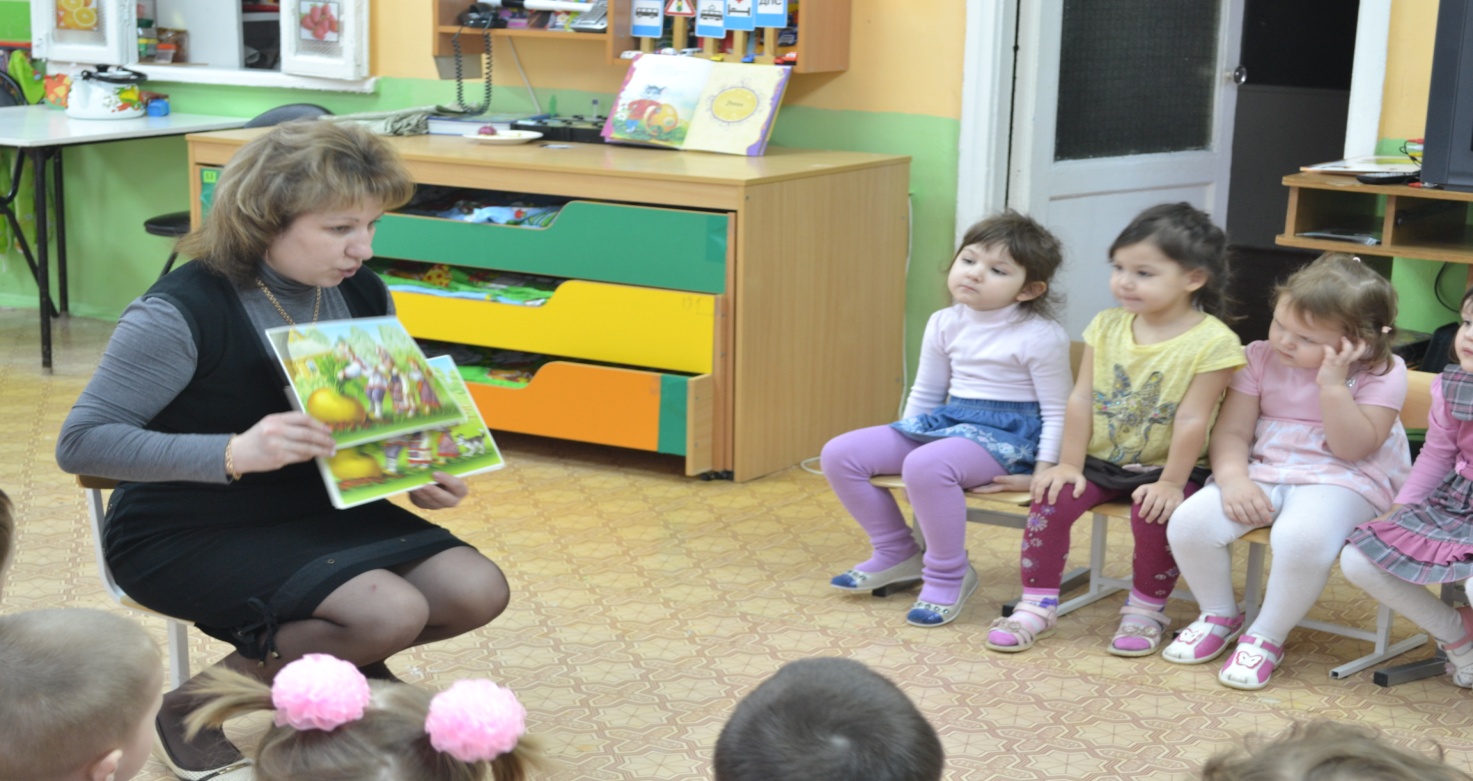 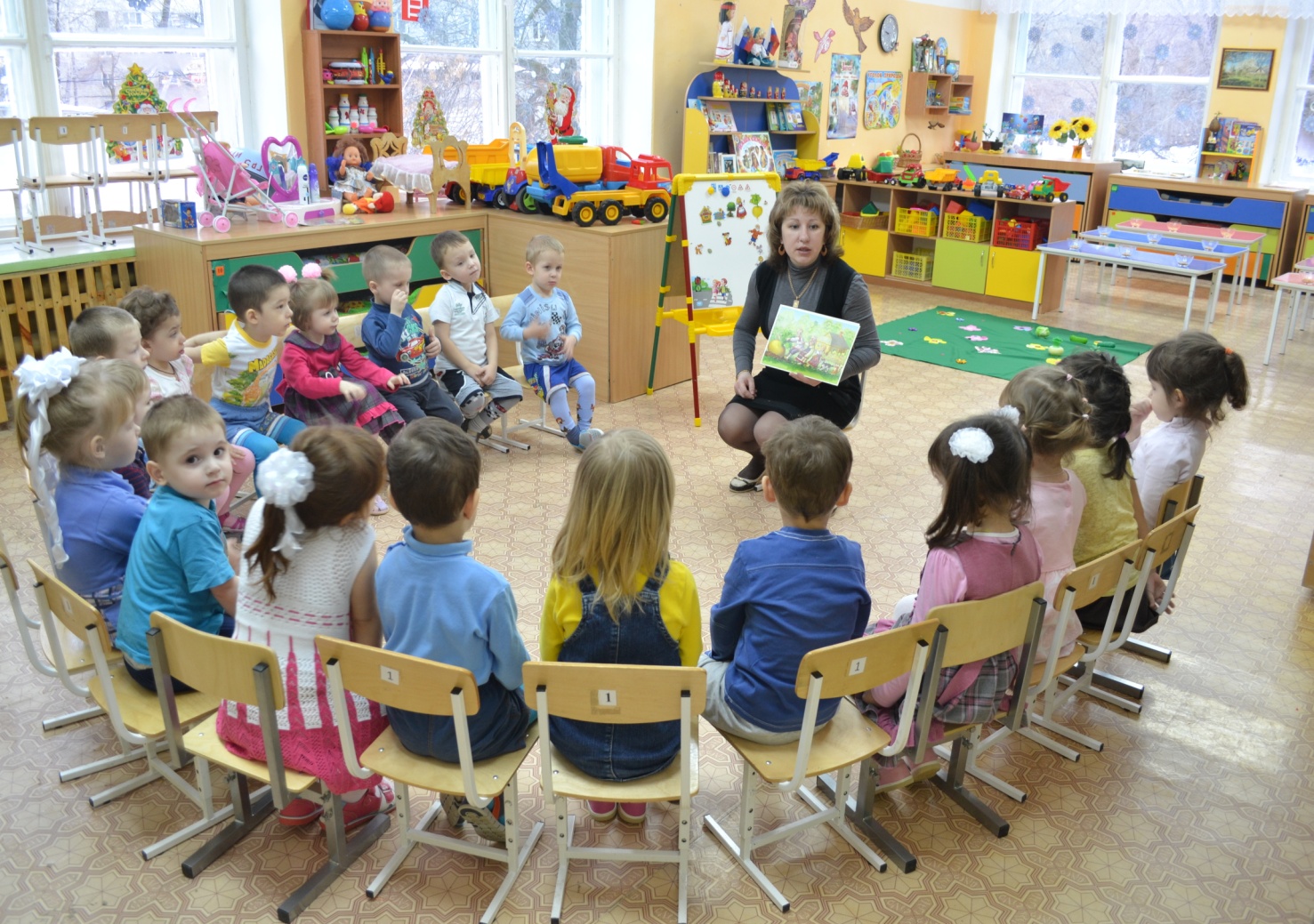 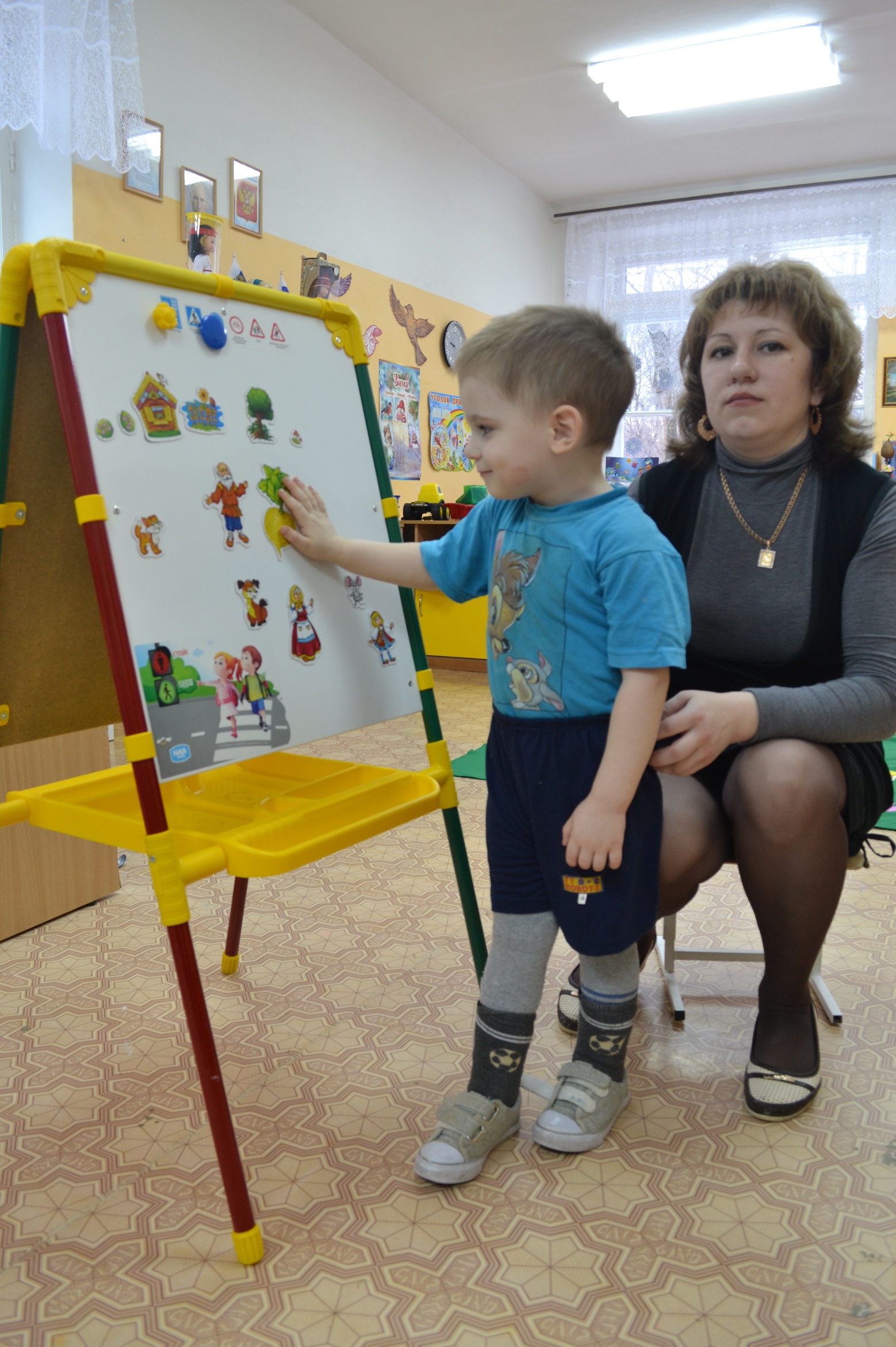 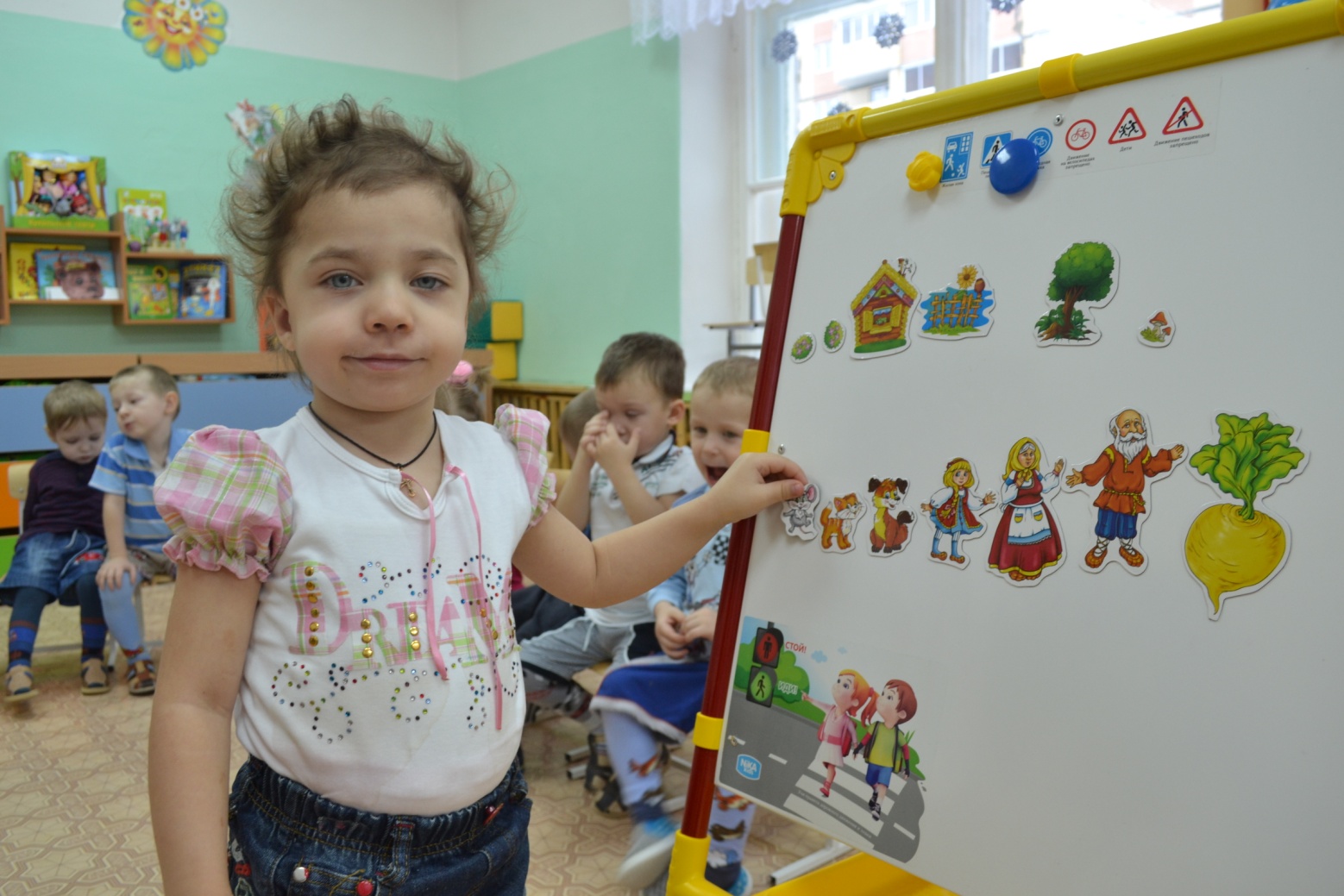 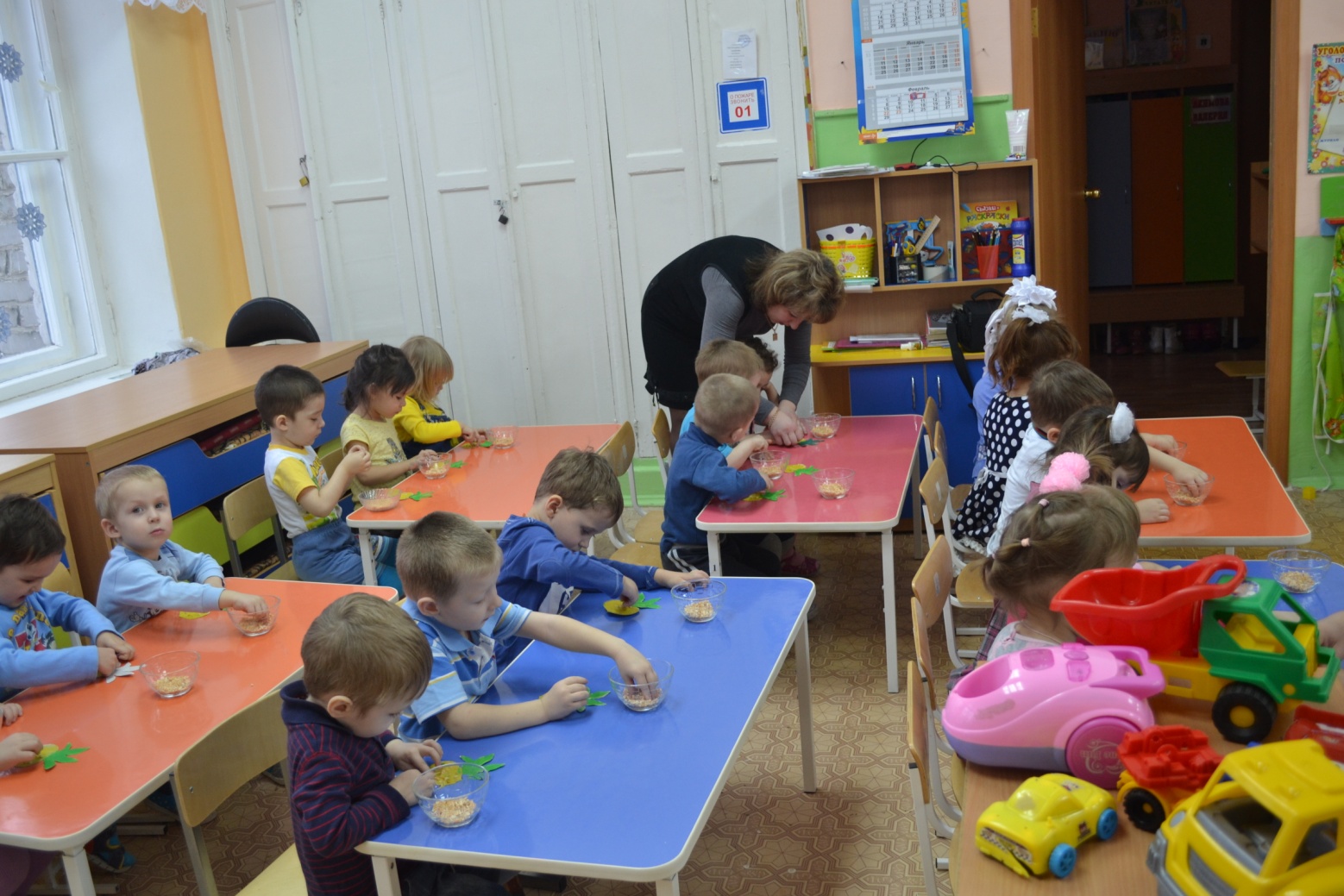 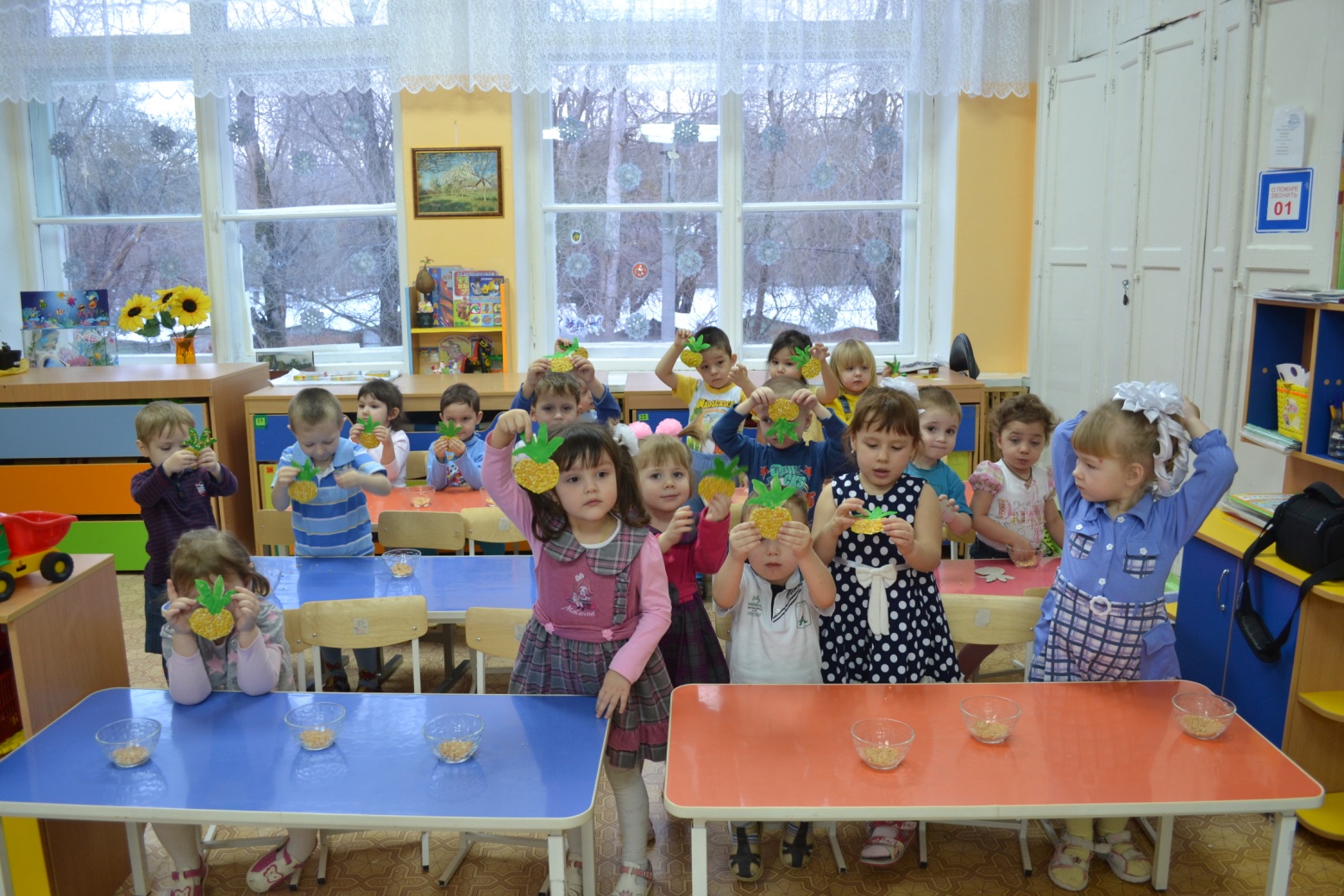 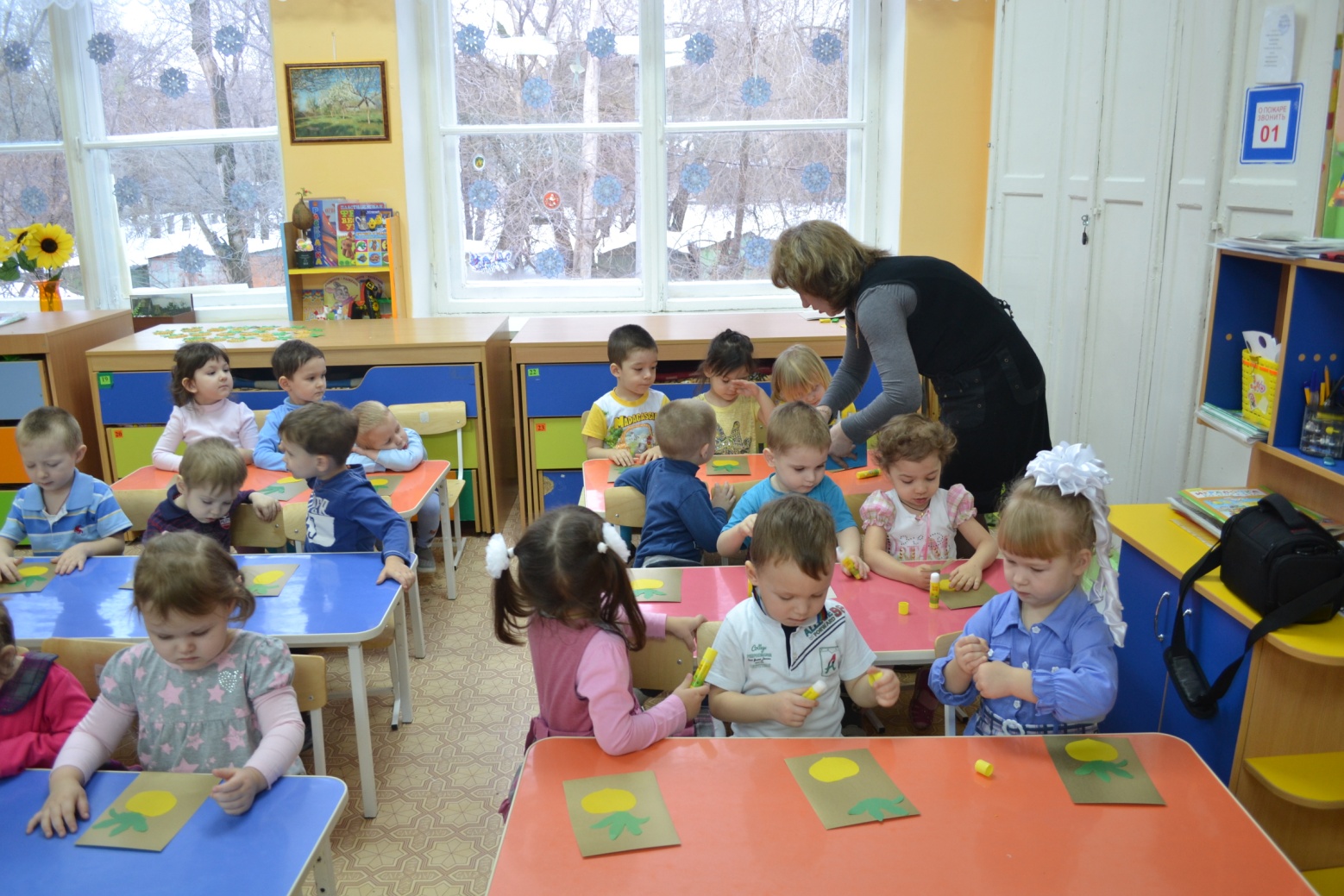 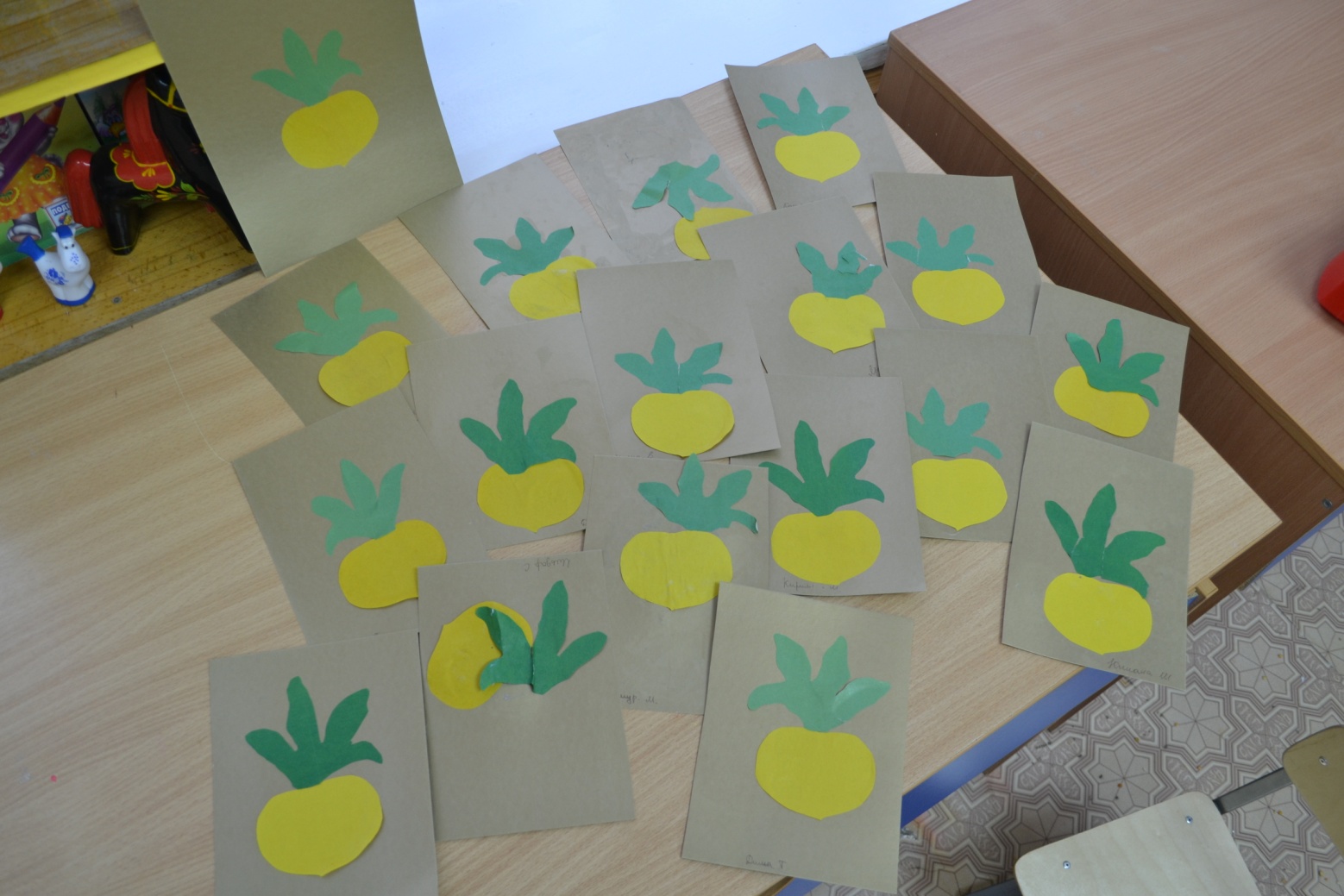 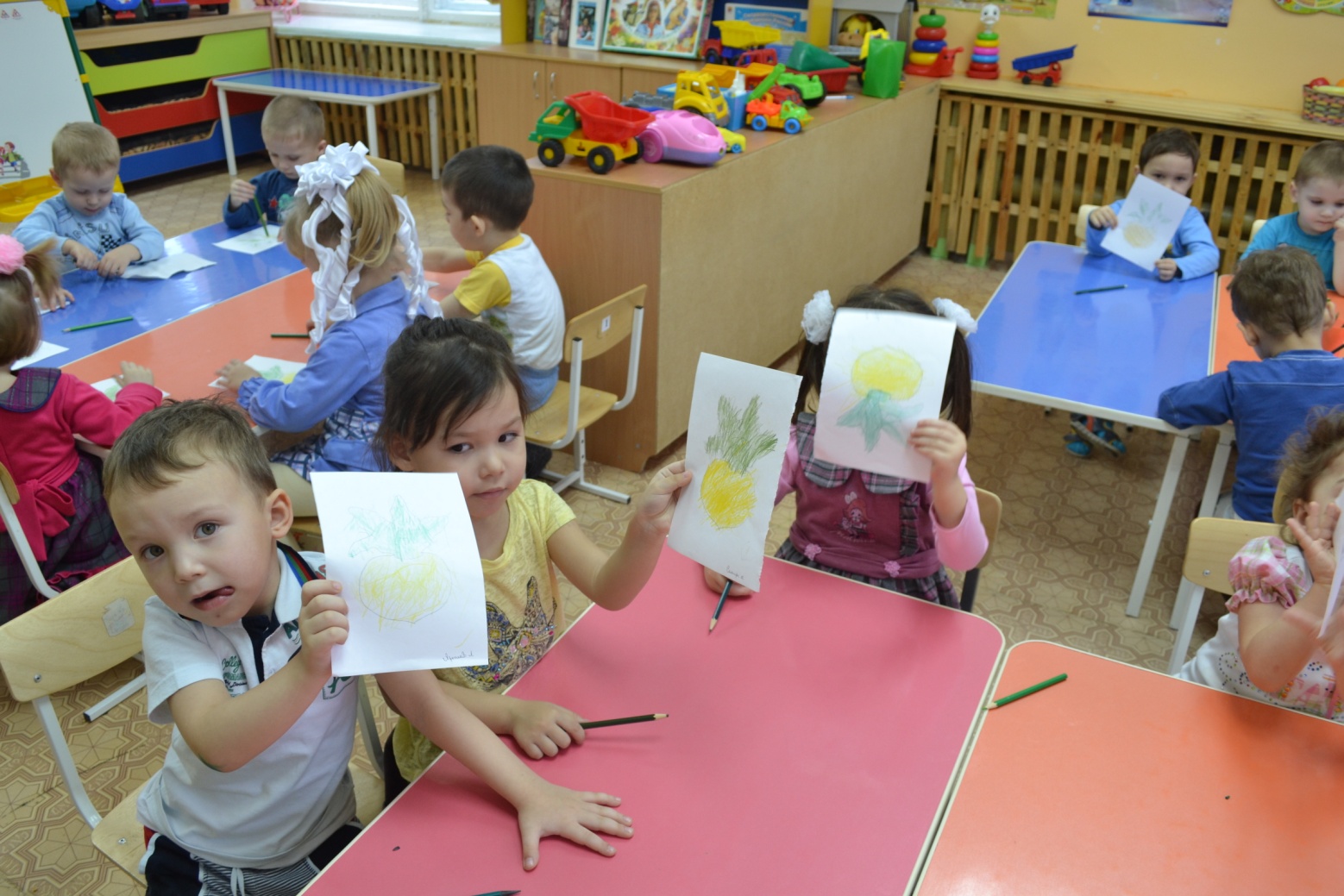 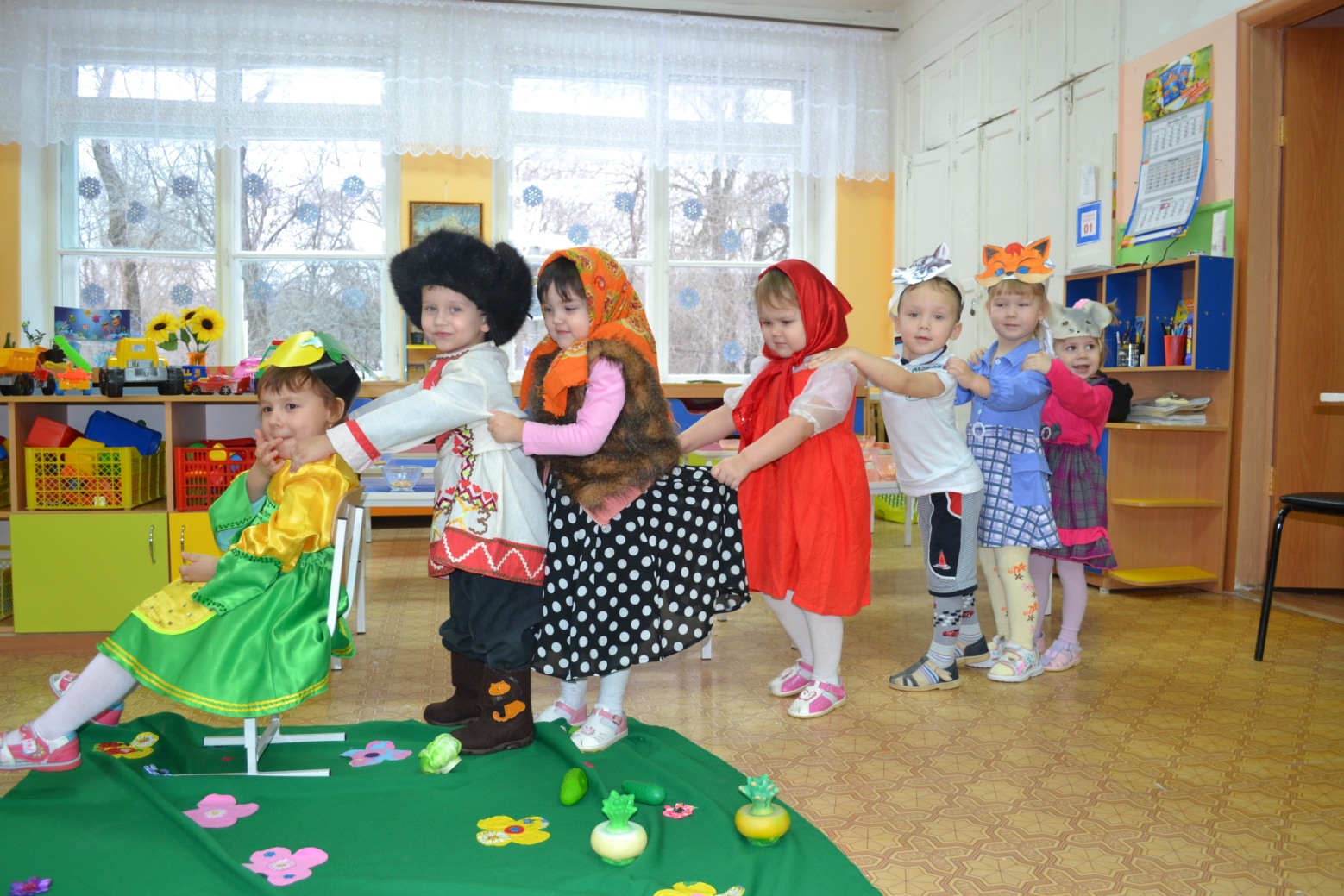 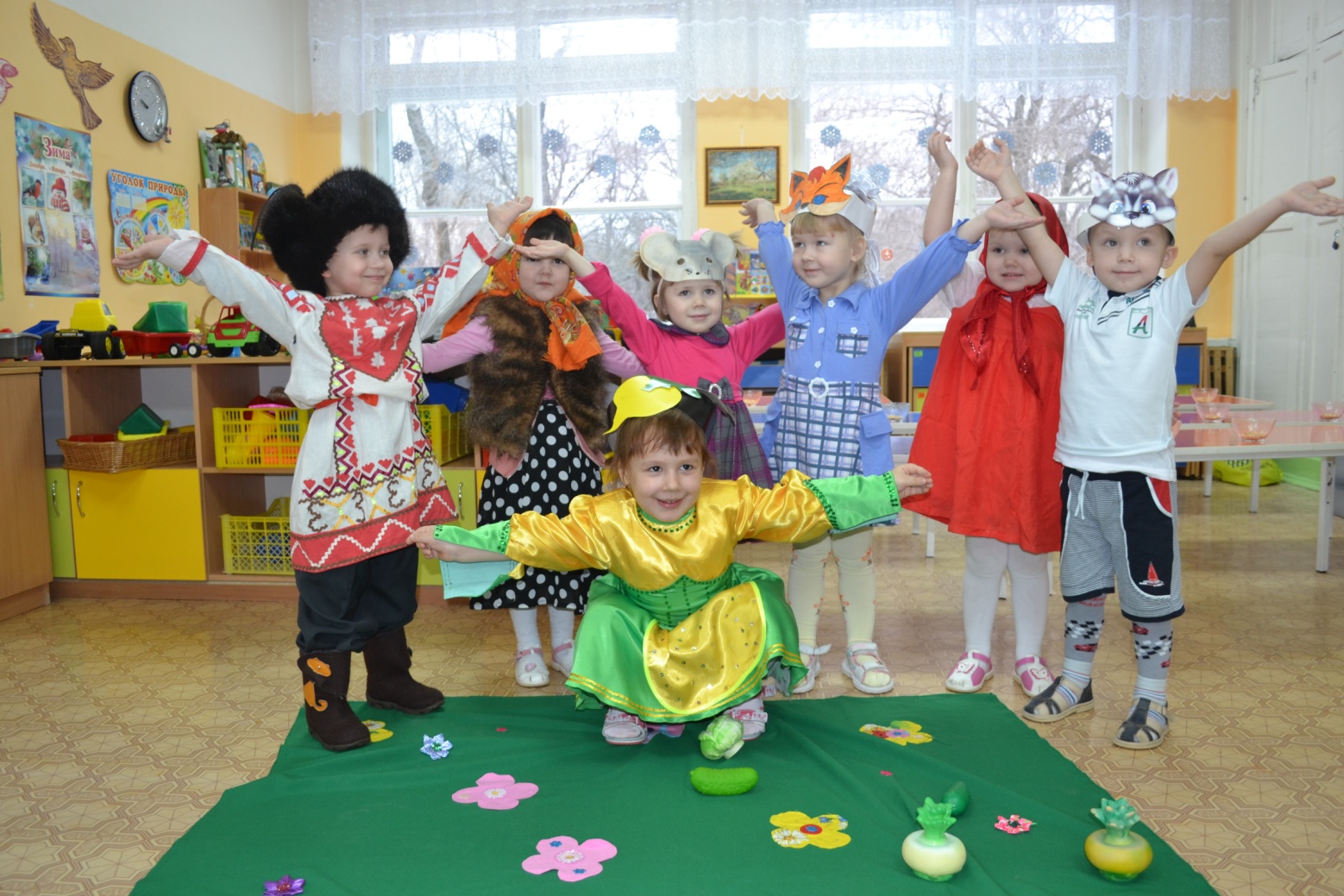 ПрограммаПрограмма «Детство»Программа «От рождения до школы»Требование к связной речи во второй младшей группеОсвоение умений диалогической речи: отвечать на вопросы и обращения взрослого; сообщать о своих впечатлениях, желаниях; задавать вопросы в условиях наглядно представленной ситуации общения (кто это? Как его зовут? (и т. п.)). Освоение умений монологической речи: по вопросам воспитателя составлять рассказ по картинке из 3—4-х предложений; совместно с воспитателем пересказывать хорошо знакомые сказки; читать наизусть короткие стихи, слушать чтение детских книг и рассматривать иллюстрации; использовать в речи простое распространенное предложение; с помощью воспитателя строить сложные предложения.Воспитание интереса к фольклорным и литературным текстам, желания их слушать. Развитие умения воспроизводить короткие ролевые диалоги из сказок и прибауток в играх-драматизациях, повторять за взрослым знакомые строчки и рифмы из стихов, песенок, игр с пальчиками. Развивать диалогическую форму речи.Вовлекать детей в разговор во время рассматривания предметов, картин, иллюстраций; наблюдений за живыми объектами; после просмотра спектаклей, мультфильмов.Формировать умение вести диалог с педагогом: слушать и понимать заданный вопрос, понятно отвечать на него, говорить в нормальном темпе, v перебивая говорящего взрослого.Напоминать детям о необходимости говорить «спасибо», «здравствуйте», «до свидания», «спокойной ночи» (в семье, группе).Развивать инициативную речь детей во взаимодействиях со взрослыми и другими детьми.В целях развития инициативной речи, обогащения и уточнения представлений о предметах ближайшего окружения предоставлять детям для самостоятельного рассматривания картинки, книги, наборы предметовРебенокЗадание 1Задание 2Задание 3Общий уровеньАвданова ВалерияннннАйзатуллов ДинарссссАрефьева ВарвараввввБарышов ДанииллссссВоржецова МарияввдвГрибова ВалерияссссДемидова ВероникассссЗарипов ДанисннннКияйкина МаргаритаснннЛанцова ЕкатеринаддддЛюбавин ЯрославддсдМатросов КириллннннМигалова АринассссНуждова СофьянсссПарилов ПлатонннннСарокина ЕлизаветаннннСкорняков СавелийдсссТюрин ДмитрийввсвШарафутдинова АделинассссЮзликеева ВикторияннннУровень связной речикол-во, чел.удельный вес, в %низкий уровень735средний уровень840достаточный уровень210высокий уровень315РебенокЗадание 1Задание 2Задание 3Общий уровеньАвданова ВалерияссссАйзатуллов ДинарссссАрефьева ВарвараввввБарышов ДанииллддсдВоржецова МарияввдвГрибова ВалерияссссДемидова ВероникассдсЗарипов ДанисссссКияйкина МаргаританнннЛанцова ЕкатеринаввввЛюбавин ЯрославддддМатросов КириллснннМигалова АринассссНуждова СофьяссссПарилов ПлатонннннСарокина ЕлизаветассссСкорняков СавелийддддТюрин ДмитрийввдвШарафутдинова АделинассссЮзликеева ВикторияннннУровень связной речикол-во, чел.удельный вес, в %низкий уровень420средний уровень945достаточный уровень315высокий уровень420